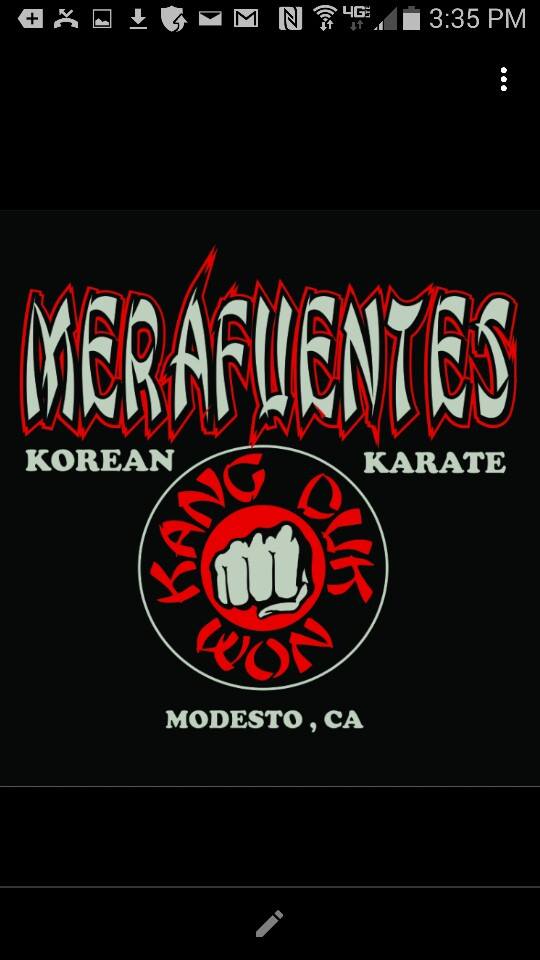 KID’S INTERMEDIATE CLASSSCHEDULEMONDAY          TUESDAY       WEDNESDAY     THURSDAY   6:00-6:45		6:00-6:45         6:00-6:45         6:00-6:45KID’S INTERMEDIATE CLASS 7-12 YEARS OLD **ARIVE 5-10 MINUTES EARLY PRIOR TO CLASS 145 Woodrow Ave. Modesto CA, 95350		T: (209)-549-2482		Email: merafuenteskk@yahoo.com